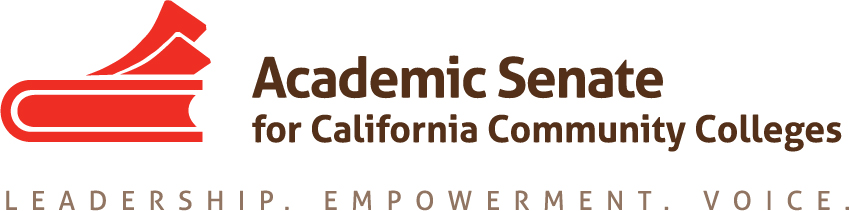 ASCCC Accreditation Committee October 15, 201910:00am-3:00pmASCCC Offices One Capitol Mall, Suite 230, Sacramento, CA 95814; Or CONFERENCE CALL INFORMATION AGENDACall to Order and Adoption of the AgendaSelection of Minutes Taker and approval of last meetings Minutes Meeting Logistics Action Items Assigned TasksDiscussion with Stephanie Droker, ACCJC Executive Vice President  regarding Institute Identify  Institute General Session Topics Identify Institute Breakouts Identify Potential Speakers  Create Draft Institute Program Accreditation Institute Logistics (February 21-22, 2019) Travel Registration –Code for Registration Location: San Diego Marriott—La Jolla Need for an additional in person meeting in January? Potential Rostrum Articles/ResolutionsImportant Dates Fall Plenary Session (November 7-9, 2019)2020 Part Time Faculty Institute (January 24-25, 2020)2020 Accreditation Institute (February 21-22, 2020) Next Meeting DateAdjournment Phone one-tap: US: +16699006833,,378274381# or +16468769923,,378274381# Meeting URL: https://cccconfer.zoom.us/j/378274381 Meeting ID: 378 274 381